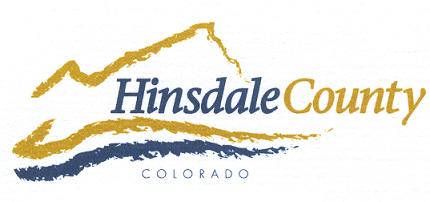 AGENDA HINSDALE COUNTYBOARD OF COUNTY COMMISSIONERS WORKSHOP & MEETINGCOURSEY ANNEX, 311 N. HENSONLAKE CITY, COLORADO 81235Wednesday, July 25th, 20188:15 AM	OPEN DISCUSSIONZack Guthrie – Cottonwood Trees Wades AdditionAdministration and Justice Center UpdateMobility Fund Phase IISBEADMR Representative Discussion8:30 AM	WORKSHOP Discuss IGA Ballot Question SB152 ResolutionDiscuss Disposal/Surplus Equipment PolicyDiscuss Tucker SnoCat Transfer (Sheriff’s Office to Road and Bridge)Discuss GIS/DOLA Grant Application5.   Discuss EMS/EM Planning 		6.   Discuss EMS Handbook/Software Review		7.   Discuss Ambulance Grant Award		8.   Resource MOU Discussion9:30 AM         9.   Robert Phillips, Rio Grande Dam Supervisor—Rio Grande Dam Project Update		           10.   Budget Discussion                       11.   Review Agenda Items                       12.   Other Items Not Requiring a DecisionCLOSE COMMISSIONER WORKSHOP10:00 AM    	PUBLIC HEARING:  TITLE III FUNDS 10:05 AM	OPEN COMMISSIONER REGULAR MEETING		PROPANE SERVICES BID AWARD		UTE ULAY WATER TANK BID AWARD		Pledge of Allegiance	Modifications to the Agenda		Approval of the Agenda		CITIZENS COMMENTS FROM THE FLOORREGULAR AGENDAConsider IGA Ballot Question SB152 ResolutionConsider Disposal/Surplus Equipment Policy  Consider Tucker SnoCat Transfer (Sheriff’s Office to Road and Bridge)  Consider GIS/DOLA Grant ApplicationConsider EMS/EM PlanningANY UNSCHEDULED BUSINESSPresentation of Bills to be PaidREPORTSCommissioner ReportsAdministrator’s ReportRoad and Bridge ReportTreasurer’s Report AdjournTimes stated are approximate and the agenda may be modified as necessary at the discretion of the Board.  The next Commissioner’s meeting is a workshop and regular meeting scheduled for Wednesday, August 1st, 2018, unless otherwise noted at Coursey Annex in Lake City.  The Workshop will begin at 8:30 am with the Regular Meeting beginning at 10:00 am.